Allegato 6GRUPPO DI AZIONE LOCALE STS SAVUTO , TIRRENO, SERRE COSENTINE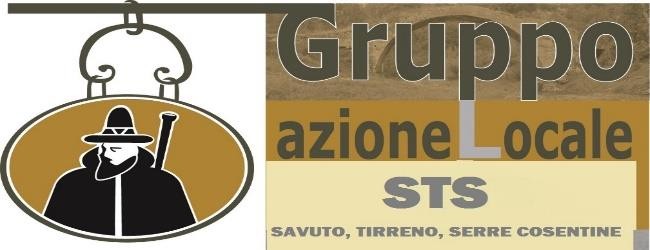  PR O GR A M M A DI S VIL U PP O R UR ALE  R E GIO NE C AL ABR I A 2 01 4 – 20 20 MISURA 19.2 - SOSTEGNO ALL'ESECUZIONE DELLE OPERAZIONI NELL'AMBITO DELLA STRATEGIA LEADERPER IL CALCOLO DELLA PRODUZIONE STANDARD UTILIZZARE IL SEGUENTE LINK:http://rica.crea.gov.it/classce_lite/G.A.L. GRUPPO DI AZIONE LOCALE S.T.S. - Savuto, Tirreno, Serre Cosentine – Società Consortile a R.L.BUSINESS PLANPROPONENTEDescrizione generale dell’aziendaSettore produttivo dell’azienda sulla base dello standard output, Superficie Aziendale totale, Superficie Agricola Utilizzabile (superficie coltivabile) totale, Superficie irrigua;Localizzazione (es. agro, località, inserita in aree SIC, ZPS, ZVN), distanza dell’azienda da parchi o aree protette e dai centri abitati, localizzazione in termini di zone altimetrica (es. pianura, bassa collina, alta collina, montagna);Prevalenza di prodotti aziendali certificati biologico, prodotti di montagna (regolamento UE 1151/2012 e Regolamento UE 665/2014) e aderenti ad altri regimi facoltativiSituazione occupazionale (lavoratori autonomi quali coltivatori diretti o IAP; OTI occupati tempo indeterminato, OTD occupati tempo determinato compresi avventizi);Dimensione economica dell’impresa espressa in termini di standard output “SO” alla data di presentazione della domanda di aiuto;Descrizione dei diversi prodotti/servizi realizzati in azienda (colture arboree, colture erbacee, allevamenti), altre attività o produzioni (es. agriturismo, fattoria didattica, equitazione, produzioni di energie alternative), specificando le tecniche produttive attuate (es. ortaggi a pieno campo/in serra, allevamenti intensivi/estensivi) le rese unitarie, le rotazioni;Dotazione di mezzi (es. trattori gommati, trattori cingolati, etc.), dotazione di attrezzature (es. aratri, erpici, trincia-sarmenti, etc.), giudizio sulla dotazione di mezzi e di attrezzature dell’azienda (es. insufficiente, adeguata, più che sufficiente), dotazione di fabbricati rurali, vetustà e stato di manutenzione, disponibilità di impianti (es. frigoriferi, trasformazione, cantine, frantoi, caseifici, condizionamento, altro);Indicazione della partecipazione a organizzazione di produttori, cooperative consorzi di tutela del prodotto o associazioni coerenti con il settore di investimento;Altre informazioni rilevanti.DATI PATRIMONIALI ED ECONOMICI DELL’AZIENDA PRE INVESTIMENTOSTATO PATRIMONIALE (ULTIMI DUE ESERCIZI)A.2 CONTO ECONOMICO (ULTIMI DUE ESERCIZI)1.2 Descrizione del ciclo produttivo aziendale(Descrivere sinteticamente le fasi principali del processo produttivo e le tecnologie impiegate)PROGETTO DI IMPRESADescrizione dell’iniziativa imprenditoriale(Tappe essenziali ed obiettivi del progetto)Descrizione degli investimenti/operazioni che si intendono realizzareSpecificare quali degli investimenti/interventi sopra descritti si riferiscono ai criteri di selezione/priorità di cui alle disposizioni attuative (Tabelle A e A1)Piano finanziarioQuadro finanziario del ProgrammaCronoprogramma degli interventiIndicare la durata complessiva dei lavori, la data prevista di inizio e di ultimazione, i tempi necessari per l’ottenimento delle autorizzazioni amministrative e per l’avvio dell’attività. Indicare i possibili fattori di rischio che possono determinare ritardi nelle varie fasi operative;Dettagliato cronoprogramma degli interventi programmati secondo lo schema riportato in tabella:I CAMBIAMENTI A SEGUITO DELL’INVESTIMENTOLe variazioni sulle produzioni aziendali e sui fattori di produzionePrevisione del settore produttivo prevalente dell’azienda al termine del PA;Descrizione dei diversi prodotti/attività che si intendono realizzare (colture/allevamenti/prodotti trasformati/attività connesse) a seguito della realizzazione dell’investimento;Descrizione dei diversi prodotti/servizi realizzati in azienda (colture arboree, colture erbacee, allevamenti), altre attività o produzioni (es. agriturismo, fattoria didattica, equitazione, produzioni di energie alternative), specificando le tecniche produttive attuate (es. ortaggi a pieno campo/in serra, allevamenti intensivi/estensivi) le rese unitarie, le rotazioni:Operazione finalizzata ad attività di trasformazione: specificare il prodotto ottenuto e fornire informazioni relative alla prevalenza aziendale) della materia prima;Previsione di adesione a regimi di qualità delle produzioni (descrizione delle tipo di certificazione cui l’azienda intende aderire al termine);Dimensione economica dell’impresa espressa in termini di standard output “SO” alla data di entrata a regime dell’investimento;Indicazione della partecipazione a organizzazione di produttori, cooperative consorzi di tutela del prodotto o associazioni coerenti con il settore di investimento;Previsione di partecipazione alle filiere del PAL tramite reti di impresa aggregative coerenti con il tipo di investimento proposto per la commercializzazione del prodotto;Descrizione dell’innovazione strutturale, anche in termini di innovazione di processo e/o prodotto, fornendo adeguati indicatori, provocata dall’investimento;Descrizione dell’innovazione commerciale, fornendo adeguati indicatori, provocata dall’investimento;Altre informazioni rilevanti.L’organizzazione del lavoro in aziendaDescrivere l’organizzazione del lavoro in azienda (partecipazione del titolare alle attività aziendali, la manodopera familiare, la manodopera extra-familiare, la ripartizione di compiti e ruoli;Situazione occupazionale (lavoratori autonomi quali coltivatori diretti o IAP; OTI occupati tempo indeterminato pieno o parziale, impiegati agricoli, OTD occupati tempo determinato compresi avventizi.Descrivere il processo di sviluppo del capitale umano, presente in azienda, in termini di skills e know- how, fornendo altresì adeguati indicatori.Descrizione del mercato di riferimento per le produzioni aziendaliDescrizione della previsione mercato di riferimento per area geografica (provinciale, regionale, nazionale, internazionale) e per canale commerciale (grossisti, grande distribuzione, intermediari, dettaglio, vendita diretta) al termine del PA;PROIEZIONI ECONOMICHE E FINANZIARIEObiettivi di vendita e capacità produttiva(Dettagliare, come da tabella, la capacità di produzione/erogazione prevista e relativi ricavi attesi per gli anni dall’avvio fino al regime)Principali fattori di produzione(Dettagliare, come da tabelle seguenti, le principali voci di costo per l’anno di regime, in coerenza con il conto economico previsionale di cui al successivo punto B2)DATI PATRIMONIALI ED ECONOMICI DELL’AZIENDA POST INVESTIMENTOSTATO PATRIMONIALEB.2 CONTO ECONOMICOINDICATORI ECONOMICI E FINANZIARIParametri di performance e Rendimento globaleIndici di redditività: ROI - ROE - ROSIndici di composizione: indice di struttura; indice di copertura finanziaria delle immobilizzazioni .Indice di indebitamento.Indice di efficienza: crescita: PLV su SAU , PLV su ULA.Margini di redditività MOL , VA.CRITERI DI CALCOLO DELLA DIMENSIONE ECONOMICA AZIENDALE ESPRESSA IN PRODUZIONE STANDARDPer il calcolo della produzione standard utilizzare il seguente Link:http://rica.crea.gov.it/classce_lite/PROCEDURA DI VALUTAZIONE E APPROVAZIONELa fornitura di dati ed informazioni non veritieri, in grado di alterare l’attendibilità del Business Plan , è causa di inammissibilità della domanda di sostegno. I controlli su quanto dichiarato vengono effettuati dal Gal STS per quanto di sua competenza e dalla Regione Calabria, in fase di rilascio del Parere di coerenza sulla graduatoria, per quanto attiene alla verifica sulle “ aziende in difficoltà “ e sull’informativa antimafia.Si precisa che la graduatoria delle domande di sostegno ritenute ammissibili e valutabili diventa definitiva soltanto in seguito al controllo, procedurale e sui richiedenti, e al successivo Parere di coerenza da parte dell’Autorità di Gestione del Psr Calabria 2014/20.MISURA 4.1Investimenti in immobilizzazioni materialiSOTTOMISURA 4.1Sostegno ad investimenti nelle aziende agricoleIntervento 4.01.01Interventi nelle aziende agricoleIntervento 4.01.03Investimenti per la gestione della risorsa idrica da parte delle aziende agricoleIntervento 4.01.04Investimenti per il ricorso alle energie rinnovabili da parte delle aziende agricoleDenominazione/Ragione SocialeForma giuridicaForma giuridicaEstremi atto costitutivoData costituzioneData scadenzaSede LegaleSede LegaleSede LegaleSede LegaleSede LegaleSede LegaleVia / PiazzaCAPComuneProvinciaTelefonoTelefaxe-mailSito internetPECSede produttiva/operativa oggetto del Piano di Sviluppo AziendaleSede produttiva/operativa oggetto del Piano di Sviluppo AziendaleSede produttiva/operativa oggetto del Piano di Sviluppo AziendaleSede produttiva/operativa oggetto del Piano di Sviluppo AziendaleSede produttiva/operativa oggetto del Piano di Sviluppo AziendaleSede produttiva/operativa oggetto del Piano di Sviluppo AziendaleVia / PiazzaCAPComuneProvinciaTelefonoTelefaxe-mailSito internetSede conservazione documentazione di progetto e di spesaSede conservazione documentazione di progetto e di spesaSede conservazione documentazione di progetto e di spesaSede conservazione documentazione di progetto e di spesaSede conservazione documentazione di progetto e di spesaSede conservazione documentazione di progetto e di spesaVia / PiazzaCAPComuneProvinciaTelefonoTelefaxAttività codice ATECOAttività codice ATECODescrizione attività economicaCodice attività economicaRegistro Impresedial n°DalREAdial n°DalINPSdiSettoreDalPartita IVAPartita IVADalCodice FiscaleCodice FiscaleCapitale socialeCapitale socialeCapitale socialeCapitale socialeSottoscritto€Versato€Legale rappresentanteLegale rappresentanteLegale rappresentanteLegale rappresentanteLegale rappresentanteLegale rappresentanteLegale rappresentanteQualificaCognomeNomeNomeComune di nascitaCodice fiscaleResidenza Via / PiazzaCAPCAPComuneProvinciaProvinciaTelefono fissoCell.Cell.Telefaxe-maile-mailDocumento TipoN.N.Rilasciato daililATTIVOAnno Esercizioprecedente (2016)Anno UltimoEsercizio definito (2017)Crediti verso soci per versamenti ancora dovutiImmobilizzazioni:Immobilizzazioni immaterialiImmobilizzazioni materialiImmobilizzazioni finanziarieAttivo circolante:RimanenzeCreditiCrediti esigibili oltre l’esercizio successivoCrediti esigibili entro l’esercizio successivoAttività finanziarie che non costituisconoimmobilizzazioniDisponibilità liquideRatei e risconti attiviTOTALE ATTIVOPASSIVOPatrimonio netto:Capitale socialeSoci c/finanziamento mezzi propriRiserveUtili (perdite) portati a nuovoUtili (perdite) dell’esercizioFondi per rischi e oneriTrattamento di fine rapporto di lavoro subordinatoDebiti:Debiti esigibili oltre l’esercizio successivoDebiti esigibili entro l’esercizio successivoRatei e risconti passiviTOTALE PASSIVOATTIVOAnno Esercizio precedente(2016)Anno Ultimo Esercizio definito(2017)Ricavi da vendite e prestazioniVariazione rimanenze semilavorati e finitiIncrementi di immobilizzazioni per lavori interniContributi in conto esercizioAltri ricavi e proventiA) Valore della produzioneMaterie prime, sussidiarie, di consumoServiziVariazione rimanenze di materie prime, sussidiarie e diconsumoB) Valore AggiuntoSalari e StipendiOneri SocialiT.F.R.C) Valore Aggiunto NettoAmmortamento immobilizzazioni immaterialiAmmortamento immobilizzazioni materialiAccantonamenti per rischi ed oneriOneri diversi di GestioneGodimento beni di terziD) Reddito OperativoRicavi non CaratteristiciCosti non CaratteristiciProventi StraordinariOneri StraordinariInteressi AttiviInteressi passiviE) Risultato Ante ImposteImposte sul redditoRisultato d’esercizio (Utile/Perdita)Elenco delle Spese importi in euro ed al netto di IVASpese AmmissibiliSpese non AmmissibiliTOTALEa) PROGETTAZIONI- Progettazioni- Direzione dei lavori- Studi di fattibilità (tecnica, economica e finanziaria)- Collaudi di legge- Oneri di concessione edilizia- AltroTotale progettazione e studib) OPERE MURARIE ED IMPIANTISTICHEOpere varieTotale opere varieImpianti generali- Elettrico- CondizionamentoTotale opere murarie ed impiantistichec) MACCHINARI, IMPIANTI E ATTREZZATUREc) MACCHINARI, IMPIANTI E ATTREZZATUREc) MACCHINARI, IMPIANTI E ATTREZZATUREc) MACCHINARI, IMPIANTI E ATTREZZATUREMacchinariMacchinariMacchinariMacchinariMacchinariMacchinari utilizzabili nell’ambito delle filiere del PalTotale MacchinariImpiantiImpiantiImpiantiImpiantiImpiantiImpianti: utilizzabili nell’ambito delle filiere del PalTotale ImpiantiAttrezzatureAttrezzatureAttrezzatureAttrezzatureAttrezzatureAttrezzature: utilizzabili nell’ambito delle filiere PalTotale AttrezzatureMezzi MobiliMezzi MobiliMezzi MobiliMezzi MobiliMezzi mobiliTotale Mezzi mobiliTotale c) MACCHINARI, IMPIANTI E ATTREZZATUREd) IMMOBILIZZAZIONI IMMATERIALIAcquisizione di Programmi Informatici finalizzati all’adozione di Tecnologie dell’Informazione eComunicazione (PLC), al Commercio Elettronico (E- COMMERCE).Totale d) IMMOBILIZZAZIONI IMMATERIALITotale PIANO DEGLI INVESTIMENTI PRODUTTIVI(a+b+c+d)CRITERIO DISELEZIONE/PRIORITA’DESCRIZIONE INVESTIMENTO/INTERVENTOIMPORTOFabbisogniImporti in €Fonti di coperturaImporti in €Spese agevolabiliContributo in conto capitale richiestoSpese non agevolabiliApporto mezzi propriIVAFinanziamenti a m/l termineFinanziamenti a breve termineAltro (specificare)Totale FabbisogniTotale Fonti di coperturaDescrizione delle modalità di apporto dei mezzi propri e di ricorso a finanziamenti a b/m/l termineIllustrare le modalità attraverso cui si farà fronte al finanziamento delle spese non coperte da agevolazione.Tipologia di interventoAvanzamento costo sostenutoAvanzamento costo sostenutoAvanzamento costo sostenutoAvanzamento costo sostenutoAvanzamento costo sostenutoAvanzamento costo sostenutoTotale costo previsto EuroTipologia di intervento1°bimestre(%)2°bimestre(%)3°bimestre(%)4°bimestre(%)5°bimestre(%)6°bimestre(%)Totale costo previsto EuroIntervento  	Intervento  	Intervento  	Descrizione Prodotti/ Servizi principaliUnità di misuraQuantità previste anno 1 (a1)Prezzo unitario(iva esclusa) anno 1 (b1)Ricavi anno 1(a1xb1)Quantità previste anno 2 (a2)Prezzo unitario(iva esclusa) anno 2 (b2)Ricavi anno 2(a2xb2)Quantità previste anno n (an)Prezzo unitario(iva esclusa) anno n (bn)Ricavi anno n(anxbn)Descrizione Risorse Umane (figure professionali)Inquadra mentoQuantità previste anno 1 (a1)Costo unitario anno 1 (b1)Costo totale anno 1(a1xb1)Quantità previste anno 2 (a2)Costo unitario anno 2 (b2)Costo totale anno 2(a2xb2)Quantità previste anno n (an)Costo unitario anno n (bn)Costo totale anno n(anxbn)Descrizione Costi per acquisto Materie PrimeUnità di misuraQuantità previste anno 1 (a1)Costo unitario anno 1 (b1)Costo totale anno 1 (a1xb1)Quantità previste anno 2 (a2)Costo unitario anno 2 (b2)Costo totale anno 2 (a2xb2)Quantità previste anno n (an)Costo unitario anno n (bn)Costo totale anno n (anxbn)Descrizione principali costi per ServiziCosto totale anno 1 (a1)Costo totale anno 2 (a2)Costo totale anno n (an)ATTIVOAnno Esercizio (2…)Anno Esercizio (2…)Anno di regime (2…)Crediti verso soci per versamenti ancoradovutiImmobilizzazioni:Immobilizzazioni immaterialiImmobilizzazioni materialiImmobilizzazioni finanziarieAttivo circolante:RimanenzeCreditiCrediti esigibili oltre l’esercizio successivoCrediti esigibili entro l’esercizio successivoAttività finanziarie che non costituisconoimmobilizzazioniDisponibilità liquideRatei e risconti attiviTOTALE ATTIVOPASSIVOPatrimonio netto:Capitale socialeSoci c/finanziamento mezzi propriRiserveUtili (perdite) portati a nuovoUtili (perdite) dell’esercizioFondi per rischi e oneriTrattamento di fine rapporto di lavoro subordinatoDebiti:Debiti esigibili oltre l’esercizio successivoDebiti esigibili entro l’esercizio successivoRatei e risconti passiviTOTALE PASSIVOATTIVOAnno Esercizio (2…)Anno Esercizio (2…)Anno di regime (2…)Ricavi da vendite e prestazioniVariazione rimanenze semilavorati e finitiIncrementi di immobilizzazioni per lavori interniContributi in conto esercizioAltri ricavi e proventiA) Valore della produzioneMaterie prime, sussidiarie, di consumoServiziVariazione rimanenze di materie prime,sussidiarie e di consumoB) Valore AggiuntoSalari e StipendiOneri SocialiT.F.R.C) Valore Aggiunto NettoAmmortamento immobilizzazioni immaterialiAmmortamento immobilizzazioni materialiAccantonamenti per rischi ed oneriOneri diversi di GestioneGodimento beni di terziD) Reddito OperativoRicavi non CaratteristiciCosti non CaratteristiciProventi StraordinariOneri StraordinariInteressi AttiviInteressi passiviE) Risultato Ante Imposte-	Imposte sul redditoRisultato d’esercizio (Utile/Perdita)